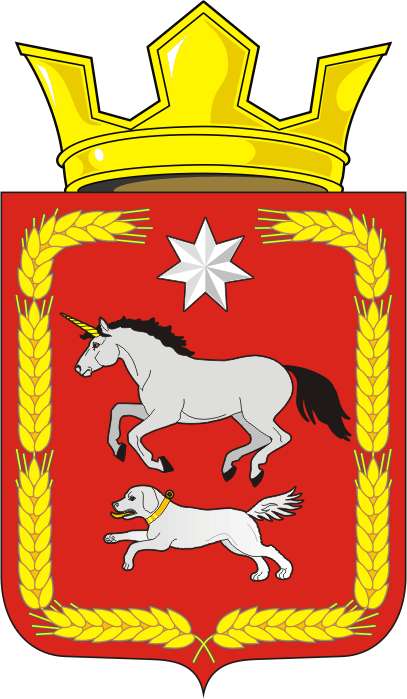 АДМИНИСТРАЦИЯ КАИРОВСКОГО СЕЛЬСОВЕТАСАРАКТАШСКОГО РАЙОНА ОРЕНБУРГСКОЙ ОБЛАСТИП О С Т А Н О В Л Е Н И Е_________________________________________________________________________________________________________15.11.2022                                             с. Каировка                                        № 53-пОб утверждении предварительных итогов социально – экономического развития за истекший период 2022 год и ожидаемые итоги социально-экономического развития за 2023 год, и прогноза социально-экономического развития администрации муниципального образования Каировский сельсовет Саракташского района Оренбургской области.В целях разработки проекта бюджета муниципального образования Каировский сельсовет Саракташского района Оренбургской области,в соответствии с требованиями Бюджетного Кодекса Российской Федерации, Положением о бюджетном процессе в муниципальном образовании Каировский сельсовет Саракташского района Оренбургской области от 21.12.2017 № 1051. Утвердить предварительные  итоги социально – экономического развития за 2022 годадминистрации муниципального образования Каировский сельсовет Саракташского района Оренбургской областиза 2022 годи ожидаемые итоги социально-экономического развития поселения за 2023-2025 гг согласно приложению 1.2. Утвердить прогноз социально-экономического развития территории муниципального образования Каировский сельсовет Саракташского района Оренбургской области на 2022-2025 годы согласно приложению 2.2.  Контроль за исполнением настоящего постановления оставляю за собой.3.Постановление вступает в силу со дня его обнародования, подлежит размещению на официальном сайте администрации сельсовета.ГлаваКаировского сельсовета                        Логвиненко А.Н.Разослано: прокуратуре района, администрации сельсовета, финансовый отдел района, официальный сайт, в делоПриложение № 1            к постановлению администрации Каировского сельсовета                                                                                                     от 15.11.2022 г №53-пПредварительные итогисоциально- экономического развитияадминистрации муниципального образования Каировскийсельсовет Саракташского района Оренбургской области за 2022 годи ожидаемые итоги социально-экономического развития поселенияза 2023-2025 гг.Предварительные итоги социально - экономического развития администрации муниципального образования Каировскийсельсовет Саракташского района Оренбургской области за 2022 год.План социально-экономического развития администрации муниципального образования Каировский сельсовет Саракташского района Оренбургской области на 2022 год, направлен на повышение уровня и качества жизни населения через осуществление полномочий по решению вопросов местного значения в соответствии с Федеральным законом от 06.10.2003 № 131-ФЗ «Об общих принципах организации местного самоуправления в РФ», разработан в соответствии с прогнозом социально-экономического развития территории. Поступление  налогов за 2022 год (тыс. руб.)Выполнение плана за 2022 год по собственным доходам ожидается на уровне 80,6%.Приложение № 2    к постановлениюглавы администрацииКаировский сельсовет№53-п от15.11.2022г ПРОГНОЗ СОЦИАЛЬНО-ЭКОНОМИЧЕСКОГО РАЗВИТИЯ ТЕРРИТОРИИИ МУНИЦИПАЛЬНОГО ОБРАЗОВАНИЯ КАИРОВСКИЙ  СЕЛЬСОВЕТ САРАКТАШСКОГО РАЙОНА ОРЕНБУРГСКОЙ ОБЛАСТИ НА 2022-2025ГОДЫПояснительная запискак проекту бюджета Каировского сельсовета на 2023 год и на плановый период 2024 и 2025 годов.I. Прогноз доходов бюджета поселения.По прогнозу доходы определились в 2023 году в сумме 6 675 500,00 рублей, в 2024 году – 5 710 500,00 рублей, в 2025 году – 6 706 090,00 рублей, а именно:Безвозмездные поступления запланированы на основе утвержденных параметров областного бюджета, районного бюджета и организаций на 2023-2025 годы.Безвозмездные поступления запланированы на основе утвержденных параметров областного бюджета на 2023-2025 годы.При принятии областного бюджета на 2023 год и на плановый период 2024 и 2025 годов во 2 чтении, объем безвозмездных поступлений в местный бюджет может быть уточнен. Целевые средства будут уточнены по соответствующим направлениям расходов.Расчет поступлений налоговых и неналоговых доходов в местный бюджет по основным доходным источникам на 2023-2025 годы, а также безвозмездных поступлений в местный бюджет                         Налог на доходы физических лицНалог на доходы физических лиц в бюджет поселения на 2023 год предусмотрен в сумме 176,0 тыс. рублей. На 2024 год налог планируется в сумме 218,0 тыс. рублей, на  2025 год –   240,0 тыс. рублей.В основу расчета поступления налога на доходы физических лиц приняты прогнозируемые на 2023-2025 объемы налоговых баз (доходов, подлежащих налогообложению), налоговые ставки, установленные статьей 224 Налогового кодекса Российской Федерации и нормативы отчислений в местный бюджет, установленные Бюджетным кодексом Российской Федерации. Прогнозный объем поступлений по налогу на доходы физических лиц сформирован Управлением Федеральной налоговой службы по Оренбургской области с учетом фактически сложившихся налоговых баз по суммам доходов, подлежащих налогообложению, с учетом дальнейшего развития предприятий сельсовета, наращивания ими объемов производства и проведением индексации уровня оплаты труда.Наиболее крупным плательщиком налога на доходы физических лиц в Каировском сельсовете являлось отделение Каировское ООО «Колос»», но в 2020 году оно перестало существовать на территории МО Каировский сельсовет.Единый сельскохозяйственный налогПоступление единого сельскохозяйственного налога в местный бюджет на 2023 год и на плановый период 2024 и 2025 годов прогнозируется ежегодно. Оценка налогового потенциала по единому сельскохозяйственному налогу на 2023 год и на плановый период, произведена исходя из прогнозируемой налоговой базы организаций и индивидуальных предпринимателей и крестьянских (фермерских) хозяйств на основе отчета ФНС России по Саракташскому району Оренбургской области формы 5-ЕСХН «Отчет о налоговой базе и структуре начислений по единому сельскохозяйственному налогу», фактически сложившейся по налоговой отчетности за три последних отчетных года средней репрезентативной налоговой ставки, корректирующего коэффициента, учитывающего изменения законодательства Российской Федерации о налогах и сборах и законодательства Оренбургской области о налогах и сборах индивидуально по муниципальным образованиям. Акцизы по подакцизным товарам (продукции), производимымна территории РФПоступление акцизов на нефтепродукты на 2023-2025 годы запланированы на основании дифференцированных нормативов, рассчитанных на основании протяженности автомобильных дорог местного значения, находящихся в собственности муниципального образования и составляют:2023 год – 722,0 тыс. руб.2024 год – 759,0 тыс. руб.2025 год – 795,0 тыс. руб.Налог на имущество физических лицПоступление налога на имущество физических лиц в 2023 году прогнозируется в сумме 17,0 тыс. рублей; в 2024 году – 17,0 тыс. рублей; в 2025 году – 17,0 тыс. рублей. Норматив отчислений в бюджет поселения 100%.Прогнозный объем поступлений представлен главным администратором данного доходного источника – Управлением Федеральной налоговой службы по Оренбургской области.В расчете использовались налоговая база (среднегодовая стоимость имущества) и налоговые ставки, установленные решением Совета депутатов Каировского сельсовета, а так же учтены результаты работы по сокращению налоговой задолженности. При расчете налога на 2023 и 2024 годы использовалась оценка прогнозируемой налоговой базы исходя из кадастровой стоимости объектов налогообложения.Земельный налогОценка земельного налога проводилась методом прямого счета.Оценка налогового потенциала по земельному налогу  произведена исходя из:из суммарной кадастровой стоимости земельных участков принадлежащих юридическим лицам по данным Управления Федеральной службы государственной регистрации, кадастра и картографии по Оренбургской области; из суммарной кадастровой стоимости земельных участков принадлежащих юридическим лицам по данным Управления Федеральной службы государственной регистрации, кадастра и картографии по Оренбургской области;- ставки земельного налога в соответствии со статьей 394 Налогового кодекса Российской Федерации и решения Совета депутатов Каировского сельсоветаот  15.12.2015 №23  -  0,3 %; 1,5%;-  планируемого объем погашения недоимки прошлых лет в размере 100 процентов по состоянию на 1 июня текущего финансового года, по данным Управления Федеральной налоговой службы по Оренбургской области.Планирование земельного налога на 2023-2025 годы выполнено исходя из кадастровой оценки земли.Поступление земельного налога в бюджет поселения в 2023 году прогнозируется в сумме 757,0тыс. руб.; в 2024 году – 859,0 тыс. руб.; в 2025 году – 866,0 тыс. руб., норматив отчислений – 100%.Безвозмездные поступленияОбъем безвозмездных поступлений местного бюджета запланирован на 2023 год в объеме 4 923,5 тыс. рублей, на 2024 год – 3 841,5 тыс. рублей, на 2025 год – 4 772,09 тыс. рублей.Все межбюджетные трансферты поступят в местный бюджет из областного и районного бюджетов.Дотации на выравнивание бюджетной обеспеченности предусмотрены на 2023 год в объеме 3 577,0 тыс. рублей, на 2024 год – 3 668,0 тыс. рублей, на 2025 год – 3 743,0 тыс. рублей.Субвенции на выполнение переданных полномочий субъекта Российской Федерации на 2023 год и на плановый период 2024 и 2025 годов запланированы в сумме 128,5 тыс. рублей, 134,5 тыс. рублей, 139,4 тыс. рублей соответственно. При принятии местного бюджета объем безвозмездных поступлений может быть уточнен на основании проекта областного закона об областном бюджете на 2023 год и на плановый период 2024 и 2025 годов. IV. Расходы местного бюджета на 2023 год и на плановый период 2024 и 2025 годовОсновная и главная задача при подготовке проекта местного бюджета на предстоящую трёхлетку, как и в прошлые годы, – обеспечение выполнения всех социальных обязательств. В целях исполнения требований Соглашения о предоставлении дотации на выравнивание бюджетной обеспеченности, заключенного с Минфином Оренбургской области, приняты следующие меры, направленные на бюджетную консолидацию.Постановление администрации Каировского сельсовета от 07.11.2019 № 56-п  утверждена «Реализация муниципальной политики на территории муниципального образования Каировский сельсовет Саракташского района Оренбургской области на 2020-2024 годы» (с изменениями от 09.11.2020 №85-п , от 12.03.2021 №16-п,  от 11.05.2021 №26-п, от 12.11.2021 №80-п) в состав которой включены основные направления:оптимизация бюджетной сети; совершенствование системы закупок для муниципальных нужд; система внутреннего финансового контроля; меры по сокращению муниципального долга. Установлены запреты на:принятие расходных обязательств, не связанные с решением вопросов, отнесенных Конституцией Российской Федерации и федеральными законами к полномочиям органов местного самоуправления Каировского сельсовета; увеличение численности муниципальных служащих Каировского сельсовета на 2022-2024 годы. Все вышеуказанные требования Соглашения учтены при формировании расходов местного бюджета на 2022-2024 годы.Формирование расходов местного бюджета на 2023-2025 годы осуществлялось на основе Методики планирования бюджетных ассигнований местного бюджета и Порядка планирования бюджетных ассигнований местного бюджета. Бюджетные ассигнования по разделам бюджетной классификации расходов На 2023 год предусмотрено 6 675,5 тыс. рублей, в 2024 году – 5 710,5 тыс. рублей и в 2025 году – 6 706,09 тыс. рублей.РАЗДЕЛ«ОБЩЕГОСУДАРСТВЕННЫЕ ВОПРОСЫ»В проекте местного бюджета по разделу «Общегосударственные вопросы» в 2023 году предусмотрены бюджетные ассигнования в сумме 2 477,24 тыс. рублей, в 2024 году – 2 563,58 тыс. рублей и в 2025 году – 2 605,58 тыс. рублей.РАЗДЕЛ«НАЦИОНАЛЬНАЯ ОБОРОНА»В проекте местного бюджета в 2023 году по разделу «Национальная оборона» предусмотрены бюджетные ассигнования в сумме – 128,5 тыс. рублей. В 2024 году – 134,5 тыс. рублей, и в 2025 году – 139,4 тыс. рублей.В их составе предусмотрены средства на содержание специалиста по ведению первичного воинского учета.Расходы производятся за счет средств областного бюджета. РАЗДЕЛ«НАЦИОНАЛЬНАЯ БЕЗОПАСНОСТЬ И ПРАВООХРАНИТЕЛЬНАЯ ДЕЯТЕЛЬНОСТЬ»В проекте местного бюджета по разделу «Национальная безопасность и правоохранительная деятельность» в 2023 году предусмотрены бюджетные ассигнования в сумме 5,0 тыс. рублей, в 2024 году – 5,0 тыс. рублей и в 2025 году – 3,0 тыс. рублей.РАЗДЕЛ«НАЦИОНАЛЬНАЯ ЭКОНОМИКА»В проекте местного бюджета по разделу «Национальная экономика» в 2023 году предусмотрены бюджетные ассигнования в сумме 722,0 тыс. рублей, в 2024 году – 759,0 тыс. рублей и в 2025 году – 795,0 тыс. рублей.Расходы по данному разделу будут направлены на оплату мероприятий на содержание и ремонт, капитальный ремонт автомобильных дорог общего пользования и искусственных сооружений на них.РАЗДЕЛ«ЖИЛИЩНО-КОММУНАЛЬНОЕ ХОЗЯЙСТВО»В проекте местного бюджета по разделу «Жилищно-коммунальное хозяйство».В 2023 году предусмотрены бюджетные ассигнования в сумме 521,323 тыс. рублей, в 2024 году – 108,323 тыс. рублей и в 2025 году – 1 023,013 тыс. рублей. Расходы по данному разделу будут направлены на финансовое обеспечение мероприятий по благоустройству территорий муниципального образования Каировский сельсовет.РАЗДЕЛ«КУЛЬТУРА, КИНЕМАТОГРАФИЯ»В проекте местного бюджета по разделу «Культура, кинематография» в 2023 году предусмотрены бюджетные ассигнования в сумме 2 821,44 тыс. рублей, в 2024 году – 2 140,1 тыс. рублей и в 2025 году – 2 140,1 тыс. рублей. СОЦИАЛЬНАЯ ПОЛИТИКАНа мероприятия в области социальной политики на 2023, 2024, 2025 годы не предусмотрены средства в бюджете.V. Дефицит местного бюджета, источники его финансирования Решением о местном бюджете предлагается сбалансированный бюджет по доходам, расходам и источникам финансирования дефицита на 2023 год и на плановый период 2024-2025 годов.Наименование доходаУтверждено на годПоступилоза 10 мес.Исполнено в % к годуОжидаемые поступления за годВ % к плану на год1.Налог на доходы физических лиц224,0156,569,8224,01002.Налоги на товары, работы, услуги, реализуемые на территории поселения686,0661,0296,3686,01003.Налог на имущество физических лиц1317131,0917131,094.Земельный налог754,046461,5754,01005.Единый сельскохозяйственный налог10,043,243243,24326. Государственная пошлина0,00,81000,81007. Штрафы, санкции, возмещение ущерба0,02,42402,42408. Инициативные платежи98,495,296,798,4100ИТОГО собственныедоходы1785,41440,1280,61 825,8102,29.Дотации3396,72884,684,93 396,710010.Субсидии316,6300,694,9316,610011.Субвенций104,892,988,6104,810012.Трансферты687,7541,778,7687,7100Итого безвозмездные поступления4505,83819,884,54 505,8100ВСЕГО6291,25259,9283,66 331,6100,6№№ппПОКАЗАТЕЛИЕдиницыизмеренияОтчет2019Отчет2020Отчет2021ПрогнозПрогнозПрогнозПрогнозПрогнозПрогнозПрогнозПрогноз№№ппПОКАЗАТЕЛИЕдиницыизмеренияОтчет2019Отчет2020Отчет202120222022202320232024202420252025№№ппПОКАЗАТЕЛИЕдиницыизмеренияОтчет2019Отчет2020Отчет2021Вариант 1Вариант2Вариант1Вариант2Вариант1Вариант2Вариант1Вариант2  1.Демографическиепоказатели:-количество селшт.2222222-количество деревеньшт.5555555-численность населения постоянноготыс.чел1055105510551174117511801170-число домовладенийшт.346346348348348348348-численностьрождаемостичисло родившихся на8577556-численностьсмертностичисло умерших99176667-коэффициент естественного приростанаселениячел.000000002.Сельское хозяйство:Численность скота у населения,            в том числе:гол.КРС из нихгол162153153153150150150-коровыгол412374374375375375375-свиньигол8101010101010-козыгол55585858585858-овцыгол1098130413041 3051 3051 3051 305птицагол18842028202820282028202820283.Транспорт:12,512,512,512,512,512,512,5-протяженность дорог (поселковые)км12,512,512,512,512,512,512,5-дороги общего пользованиякм18181818181818-расстояние до районного центракм316328328330330330330-численность автомобилей у населения:шт12,512,512,512,512,512,512,5-сельхозпредприятия, находящиеся на нашейтерритории (руководитель)ООО « Колос»Генеральный директор – Долбня А.А.-основные культурыПшеницаячменьподсолнечник, кукурузаПшеницаячменьподсолнечник, кукурузаПшеницаячменьподсолнечник, кукурузаПшеницаячменьподсолнечник, кукурузаПшеницаячменьподсолнечник, кукурузаПшеницаячменьподсолнечник, кукурузаПшеницаячменьподсолнечник, кукуруза-численность работников предприятиячел.              98843950505050-посевные площадига6328632863286328632863286328-сельхозпредприятия, находящиеся на нашейтерритории (руководительКФХ Иванова С.В-численность работников предприятиячел.8888888-посевные площадига25002500250025002500250025004.Связь:-количество телефонных аппаратов, фиксированной связишт148148148150150150150-кол-во почтовых ящиковшт348346346348348348348-наличие персональных компьютеров, в том числе подключенных к сети интернетшт420(население) + (почта, школы,с/с)420(население) + (почта, школы,с/с)490(население) + (почта, школы,с/с)670 (население) +  (почта, школы,с/с, библиотек)900(население) + (почта, школы,с/сбиблиотеки1000(население) +  (почта, школы, с/сбиблиотеки900(население) + (почта, школы,с/сбиблиотеки5.Строительство:-отремонтировано дорогкм1,71,71,71,72,52,82,8-отремонтировано водопроводовкм--------отремонтировано отоплениякм-------6.Рынок товаров и услуг:-количество магазинов и иных торговых точек на нашей территориишт44444447.Инвестиции:-использование денежных средств:-строительство школруб.--------строительство клубовруб--------транспортруб--------связьруб--------сельское хозяйстворуб--------иные объекты--------строительство магазинов-------Переселение граждан из ветхого жилья:кол.--------выделение квартир детям-сиротамкол.--------ремонт жилья участникам ВОВкол/руб.--------строительство жилья жителями по программе: «Сельский дом»кол.-------8.Финансы:Доходы, в том числе:5 318,75 396,46 328,46 291,36 675,55 710,56 706,09Налоговые и не налоговые доходыруб.1 734,21 591,12 368,31 785,51 752,01 869,01 934,0в т.ч.Налог на доходы физических лиц233,6175,2214,0224,0176,0218,0240,0Налоги на товары, работы, услуги, реализуемые на территории поселения (акцизы)627,9583,0670,8686,0722,0759,0795,0Налоги на совокупный доход5,16,738,710,015,016,016,0Налог на имущество физических лиц11,717,79,513,017,017,017,0Земельный налог825,7755,81 390,2754,0757,0859,0866,0Государственная пошлина0,42,22,00,00,00,00,0Доходы от использования имущества находящиеся в государственной и муниципальной собственности0,050,544,50,00,00,00,0Доход от оказания платных услуг и компенсации затрат государства-2,80,00,00,00,00,00,0Доходы от продажи материальных и нематериальных активов29,80,00,00,00,00,00,0Штрафы, санкции, возмещение ущерба0,00,00,00,00,00,00,0Прочие неналоговые доходы2,80,00,098,565,00,00,0Итого собственные доходы1 734,21 591,12 368,31 785,51 752,01 869,01 934Субвенции 89,999,6102 104,8128,5134,5139,4Дотации 3 494,63 263,13 329,53 396,74 026,03 707,03 782,0Прочие межбюджетные трансферты0,00,093,6687,7389,00,00,0Прочие субсидии0306,70,0316,6380,00,0700,5Прочие поступления от негосударственных организаций0,030,44350,00,00,0150,19Прочие безвозмездные поступления0,0105,50,00,00,00,00,0Итого безвозмездные поступления 3 584,53 805,33 960,14 505,84 923,53 841,54 772,09РасходыРуб.5 499,85 894,95 415,68 086,26 675,55 710,56 706,09Общегосударственные вопросы2 352,52 593,22 684,12 929,12 477,242 563,582 605,58Национальная оборона  (мобилизационная и вневойсковая подготовка)89,999,6102,0104,8128,5134,5139,4Национальная безопасность и правоохранительная деятельность 56,568,632,713,05,05,03,0Национальная экономика682,0669,3373,61 664,5722,0759,0795,0Жилищно-коммунальное хозяйство (благоустройство)72,6540,434,0936,8521,32108,321 023,01Культура, кинематография, средства массовой информации (культура)2 246,31 923,82 189,22 4382 821,442 140,12 140,1Наименование доходовПроект бюджета (руб.)Проект бюджета (руб.)Проект бюджета (руб.)2023 год2024 год2025 годНеналоговые и неналоговые  доходы1 752 0001 869 0001 934 000Безвозмездные поступления4 923 5003 841 5004 772 090Всего доходов6 675 5005 710 5006 706 090